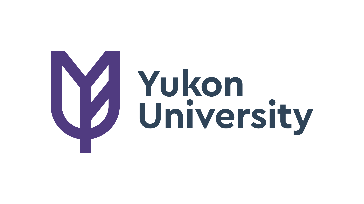  PART 1 for Proponent Please select the category that best applies to your request:PART 2  for Executive Lead Approvals (Concept Approval phase)     Select Document (s)   Policy   ProceduresSelect Action    Develop New   Revise Existing   Retire Existing   Develop New   Revise Existing   Retire ExistingRequestor   Policy Executive Lead      or            Member of the YukonU Community Name: Title :      Policy Executive Lead      or            Member of the YukonU Community Name: Title :   Date of Request   Administrative Operational       policies and procedures     Administrative Operational       policies and procedures     Board Operational        policies and procedures    Board Operational        policies and procedures   Academic       policies and procedures   Academic       policies and procedures Human ResourcesAdministrationAcademic ProgrammingInformation Management and TechnologyAcademic InstructionFacilities and EquipmentAwards and HonoursFinancial ManagementFacultySafety and SecurityResearchStudent AffairsUniversity Relations and CommunicationsPolicy/Procedures Name If proposing a revision or retirement:  policy and/or procedures name and codeIf proposing a new policy/procedures: suggest a title; code not requiredRationale for RequestWhat circumstances, developments, or changes have prompted this planned development? How will the students, or Yukon University benefit? What are the implications of not having the policy or procedures?Rationale for RequestWhat problem or issue is the policy (change) intended to address?Rationale for RequestWhat are the expected outcomes when the policy (change) is implemented?Rationale for RequestIf possible, describe the conceptual framework of the policy (changes)?Rationale for RequestHow will success of the policy (change) be measured or evaluated?Rationale for RequestHow does the policy advance the University’s strategic plan?Impacted Policies, Procedures, Guidelines, etc.Identify all policies, procedures, and guidelines that will be directly impacted and/or retired as a result of the policy/ procedures named above                                                                                   
Impacted partner institutions and/or accreditation bodiesIdentify any partner institutions and/or accreditation bodies that will be impactedApproval AuthorityPer the YukonU Act, that will be the Board of Governors, President, or Senate (see the Policy Framework)Policy HolderDepartment who holds the policy/procedures, based on its contentExecutive LeadSenior administrator of the designated department (Policy Holder)StakeholdersGroups that will be governed or impacted by this policy/procedures (who must be consulted with?)Expedited Review Request     Yes         NoFor an expedited request, please provide a detailed risk assessment to justify the request - this may include significant legal or fiscal liabilities, or threats to the Yukon University’s reputation or the public trust:IndigenizationWhat steps do you plan to take to ensure that the policy will be in line with Yukon University’s commitments to Indigenization?Actions and TimelinesProvide a summary of development/revision activities with the timelinePlease use the Flowchart “Policy/Procedures Development and Review Process”For example: January DD: enter actionFebruary DD: enter actionPrecedents or Guiding Documents from other InstitutionsProvide website links or copies of the documents (attached to the submission package).Institutional scan should include  special purpose (i.e., hybrid) and traditional universitiesExecutive LeadName:  Title:      Approval of ConceptAdministrative Operational policiesBoard Operational policiesAcademic policies   President’s Executive Committee   Governance Committee of the Board    Provost Council